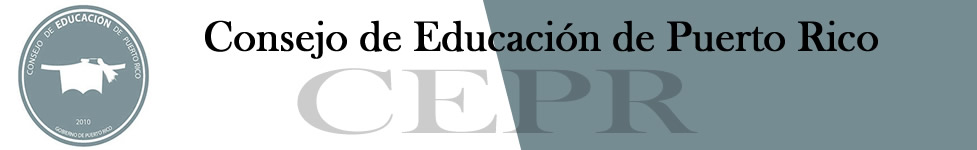 CERTIFICACIÓN DE LA ADECUACIÓN DE LAS INSTALACIONES FÍSICASEste documento deberá ser completado por un ingeniero profesional licenciado (independiente) en las partes que corresponda, y ratificarlo mediante su sello, firma y fecha en la que se completó.Secciones Reglamentarias:   Sec. 15.7BERA/MIO/MCF/SG 6-27-13/REVIIZMINFORMACIÓN DE LA INSTITUCIÓNINFORMACIÓN DE LA INSTITUCIÓNINFORMACIÓN DE LA INSTITUCIÓNINFORMACIÓN DE LA INSTITUCIÓNINFORMACIÓN DE LA INSTITUCIÓNINFORMACIÓN DE LA INSTITUCIÓNNombre de la InstituciónUnidadDirección FísicaDirección FísicaLISTA DE EDIFICIOS INCLUIDOS EN ESTA CERTIFICACIÓNLISTA DE EDIFICIOS INCLUIDOS EN ESTA CERTIFICACIÓNLISTA DE EDIFICIOS INCLUIDOS EN ESTA CERTIFICACIÓNLISTA DE EDIFICIOS INCLUIDOS EN ESTA CERTIFICACIÓNLISTA DE EDIFICIOS INCLUIDOS EN ESTA CERTIFICACIÓNLISTA DE EDIFICIOS INCLUIDOS EN ESTA CERTIFICACIÓNINSTALACIONES FÍSICASINSTALACIONES FÍSICASINSTALACIONES FÍSICASINSTALACIONES FÍSICASINSTALACIONES FÍSICASINSTALACIONES FÍSICAS	Certifico que inspeccioné la institución y las estructuras y otros espacios que aquí se indican y estos cumplen con los requisitos estipulados EN LOS CÓDIGOS correspondientes a instalaciones físicas con fines educativos y otras actividades afines. Dichas instalaciones están en armonía con los programas académicos y las modalidades instruccionales que ofrece. 	Certifico que inspeccioné la institución y las estructuras y otros espacios que aquí se indican y estos cumplen con los requisitos estipulados EN LOS CÓDIGOS correspondientes a instalaciones físicas con fines educativos y otras actividades afines. Dichas instalaciones están en armonía con los programas académicos y las modalidades instruccionales que ofrece. 	Certifico que inspeccioné la institución y las estructuras y otros espacios que aquí se indican y estos cumplen con los requisitos estipulados EN LOS CÓDIGOS correspondientes a instalaciones físicas con fines educativos y otras actividades afines. Dichas instalaciones están en armonía con los programas académicos y las modalidades instruccionales que ofrece. 	Certifico que inspeccioné la institución y las estructuras y otros espacios que aquí se indican y estos cumplen con los requisitos estipulados EN LOS CÓDIGOS correspondientes a instalaciones físicas con fines educativos y otras actividades afines. Dichas instalaciones están en armonía con los programas académicos y las modalidades instruccionales que ofrece. 	Certifico que inspeccioné la institución y las estructuras y otros espacios que aquí se indican y estos cumplen con los requisitos estipulados EN LOS CÓDIGOS correspondientes a instalaciones físicas con fines educativos y otras actividades afines. Dichas instalaciones están en armonía con los programas académicos y las modalidades instruccionales que ofrece. 	Certifico que inspeccioné la institución y las estructuras y otros espacios que aquí se indican y estos cumplen con los requisitos estipulados EN LOS CÓDIGOS correspondientes a instalaciones físicas con fines educativos y otras actividades afines. Dichas instalaciones están en armonía con los programas académicos y las modalidades instruccionales que ofrece.   Número de salones de clases  Número de salones de clases  Número de salones de clases  Oficinas de facultad  Oficinas de facultad  Oficinas de facultad  Área de biblioteca  Área de biblioteca  Área de biblioteca  Oficinas administrativas  Oficinas administrativas  Oficinas administrativas  Laboratorios y talleres  Laboratorios y talleres  Laboratorios y talleres  Servicios Estudiantiles  Servicios Estudiantiles  Estructuras adecuadas y en cumplimiento, cuando ofrece servicios de hospedaje  Estructuras adecuadas y en cumplimiento, cuando ofrece servicios de hospedaje  Estructuras adecuadas y en cumplimiento, cuando ofrece servicios de hospedaje  Estructuras adecuadas y en cumplimiento, cuando ofrece servicios de hospedaje  Archivos para mantener los expedientes académicos de los estudiantes y egresados, debidamente resguardados contra robos, incendios, inundaciones, usos indebidos y otros  riesgos a su integridad y seguridad  Archivos para mantener los expedientes académicos de los estudiantes y egresados, debidamente resguardados contra robos, incendios, inundaciones, usos indebidos y otros  riesgos a su integridad y seguridad  Archivos para mantener los expedientes académicos de los estudiantes y egresados, debidamente resguardados contra robos, incendios, inundaciones, usos indebidos y otros  riesgos a su integridad y seguridad  Otros: (indique)  Otros: (indique)  Otros: (indique)Observaciones y comentarios:Observaciones y comentarios:Observaciones y comentarios:Observaciones y comentarios:Observaciones y comentarios:Observaciones y comentarios:PERMISOSPERMISOSPERMISOSPERMISOSPERMISOSPERMISOSCertifico que revisé los permisos requeridos para el establecimiento de una institución de educación superior y estos cumplen con las normas y reglamentos de las distintas agencias municipales, estatales y federales con jurisdicción, especialmente aquellas relacionadas con la salud y seguridad de los usuarios en lo concerniente a las estructuras e instalaciones físicas. A la fecha en que se emite esta certificación:	TODOS los permisos están vigentes     	    Permisos están en proceso de renovación    Certifico que revisé los permisos requeridos para el establecimiento de una institución de educación superior y estos cumplen con las normas y reglamentos de las distintas agencias municipales, estatales y federales con jurisdicción, especialmente aquellas relacionadas con la salud y seguridad de los usuarios en lo concerniente a las estructuras e instalaciones físicas. A la fecha en que se emite esta certificación:	TODOS los permisos están vigentes     	    Permisos están en proceso de renovación    Certifico que revisé los permisos requeridos para el establecimiento de una institución de educación superior y estos cumplen con las normas y reglamentos de las distintas agencias municipales, estatales y federales con jurisdicción, especialmente aquellas relacionadas con la salud y seguridad de los usuarios en lo concerniente a las estructuras e instalaciones físicas. A la fecha en que se emite esta certificación:	TODOS los permisos están vigentes     	    Permisos están en proceso de renovación    Certifico que revisé los permisos requeridos para el establecimiento de una institución de educación superior y estos cumplen con las normas y reglamentos de las distintas agencias municipales, estatales y federales con jurisdicción, especialmente aquellas relacionadas con la salud y seguridad de los usuarios en lo concerniente a las estructuras e instalaciones físicas. A la fecha en que se emite esta certificación:	TODOS los permisos están vigentes     	    Permisos están en proceso de renovación    Certifico que revisé los permisos requeridos para el establecimiento de una institución de educación superior y estos cumplen con las normas y reglamentos de las distintas agencias municipales, estatales y federales con jurisdicción, especialmente aquellas relacionadas con la salud y seguridad de los usuarios en lo concerniente a las estructuras e instalaciones físicas. A la fecha en que se emite esta certificación:	TODOS los permisos están vigentes     	    Permisos están en proceso de renovación    Certifico que revisé los permisos requeridos para el establecimiento de una institución de educación superior y estos cumplen con las normas y reglamentos de las distintas agencias municipales, estatales y federales con jurisdicción, especialmente aquellas relacionadas con la salud y seguridad de los usuarios en lo concerniente a las estructuras e instalaciones físicas. A la fecha en que se emite esta certificación:	TODOS los permisos están vigentes     	    Permisos están en proceso de renovación    PermisoPermisoPermisoPermisoFecha de VigenciaGestiones en renovación  Permiso de ARPE/OGPe  Permiso de ARPE/OGPe  Permiso de ARPE/OGPe  Permiso de ARPE/OGPe  Licencia Sanitaria (Departamento de Salud)  Licencia Sanitaria (Departamento de Salud)  Licencia Sanitaria (Departamento de Salud)  Licencia Sanitaria (Departamento de Salud)  Certificado de Inspección y Permiso del Cuerpo de Bomberos  Certificado de Inspección y Permiso del Cuerpo de Bomberos  Certificado de Inspección y Permiso del Cuerpo de Bomberos  Certificado de Inspección y Permiso del Cuerpo de Bomberos  Licencia Sanitaria (Departamento de Salud) para la Operación de Cafetería  Licencia Sanitaria (Departamento de Salud) para la Operación de Cafetería  Licencia Sanitaria (Departamento de Salud) para la Operación de Cafetería  Licencia Sanitaria (Departamento de Salud) para la Operación de Cafetería  Otros: (añada los que sean requeridos)  Otros: (añada los que sean requeridos)  Otros: (añada los que sean requeridos)  Otros: (añada los que sean requeridos)Observaciones y comentarios:Observaciones y comentarios:Observaciones y comentarios:Observaciones y comentarios:Observaciones y comentarios:Observaciones y comentarios:CERTIFICACIÓNCERTIFICACIÓNCERTIFICACIÓNCERTIFICACIÓNCERTIFICACIÓNCERTIFICACIÓNCertifico que la información aquí incluida es veraz y sujeta a corroboración. Certifico que la información aquí incluida es veraz y sujeta a corroboración. Certifico que la información aquí incluida es veraz y sujeta a corroboración. Certifico que la información aquí incluida es veraz y sujeta a corroboración. Certifico que la información aquí incluida es veraz y sujeta a corroboración. Certifico que la información aquí incluida es veraz y sujeta a corroboración. Nombre Ingeniero Profesional LicenciadoNombre Ingeniero Profesional LicenciadoNúm. Lic.Núm. Lic.Núm. Lic.Núm. Lic.FirmaFirmaFechaFechaFechaFechaSelloSelloEsta Certificación tiene vigencia hasta el __ de __________ de _______.Esta Certificación tiene vigencia hasta el __ de __________ de _______.Esta Certificación tiene vigencia hasta el __ de __________ de _______.Esta Certificación tiene vigencia hasta el __ de __________ de _______.